             Vadovaudamasi Lietuvos Respublikos vietos savivaldos įstatymo 16 straipsnio 2 dalies 15 punktu, Lietuvos Respublikos viešojo sektoriaus atskaitomybės įstatymo 29 straipsniu, Lietuvos Respublikos biudžeto sandaros įstatymo 35 straipsnio 4 dalimi ir 36 straipsnio 3 dalimi, atsižvelgdama į Pagėgių savivaldybės kontrolieriaus 2018 m. liepos 13 d. išvadą Nr. K3-AI5  „Dėl Pagėgių savivaldybės 2017 metų biudžeto vykdymo ataskaitų, savivaldybės biudžeto lėšų ir turto naudojimo“, Pagėgių savivaldybės  taryba  n u s p r e n d ž i a:             1. Patvirtinti Pagėgių savivaldybės 2017 metų biudžeto vykdymo ataskaitų rinkinį:            1.1. Pagėgių savivaldybės 2017 metų biudžeto pajamų ir išlaidų plano vykdymo ataskaitą (1 priedas);            1.2. Pagėgių savivaldybės 2017 metų biudžeto asignavimų vykdymo ataskaitą (2 priedas).             2. Sprendimą paskelbti Teisės aktų registre ir Pagėgių savivaldybės interneto svetainėje www.pagegiai.lt.             Šis sprendimas gali būti skundžiamas Regionų apygardos administracinio teismo Klaipėdos rūmams (Galinio Pylimo g. 9, 91230 Klaipėda) Lietuvos Respublikos administracinių bylų teisenos įstatymo nustatyta tvarka per 1 (vieną) mėnesį nuo sprendimo paskelbimo dienos.Savivaldybės meras				 Virginijus Komskis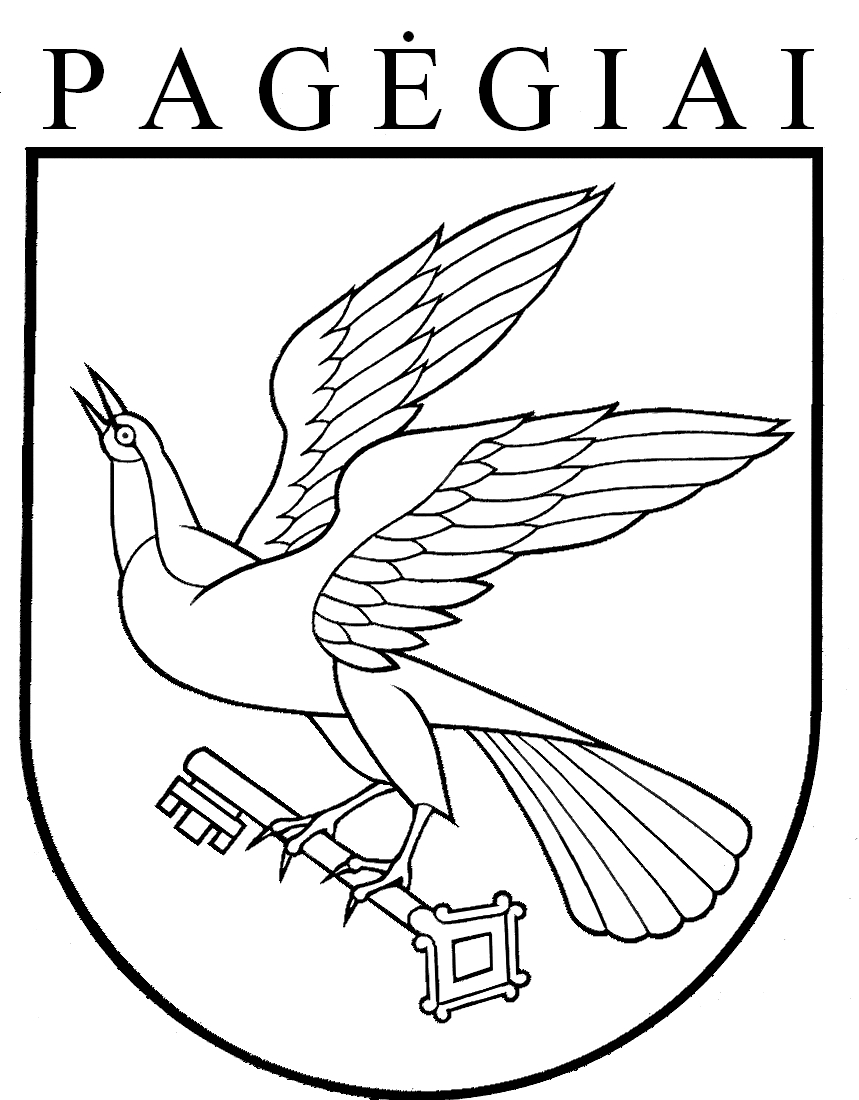 Pagėgių savivaldybės tarybasprendimasdėl pagėgių savivaldybės 2017 metų biudžeto vykdymo atAskaitų rinkinio patvirtinimo2018 m. rugpjūčio 28 d. Nr. T-109PagėgiaiPATVIRTINTAPATVIRTINTAPATVIRTINTAPagėgių savivaldybės Pagėgių savivaldybės Pagėgių savivaldybės tarybos 2018 m. rugpjūčio 28 d.  tarybos 2018 m. rugpjūčio 28 d.  tarybos 2018 m. rugpjūčio 28 d.  tarybos 2018 m. rugpjūčio 28 d.  sprendimu Nr. T-109sprendimu Nr. T-109sprendimu Nr. T-109priedas 1 priedas 1 priedas 1 PAGĖGIŲ SAVIVALDYBĖS 2017 METŲ BIUDŽETO PAJAMŲ IR IŠLAIDŲ PLANO PAGĖGIŲ SAVIVALDYBĖS 2017 METŲ BIUDŽETO PAJAMŲ IR IŠLAIDŲ PLANO PAGĖGIŲ SAVIVALDYBĖS 2017 METŲ BIUDŽETO PAJAMŲ IR IŠLAIDŲ PLANO PAGĖGIŲ SAVIVALDYBĖS 2017 METŲ BIUDŽETO PAJAMŲ IR IŠLAIDŲ PLANO PAGĖGIŲ SAVIVALDYBĖS 2017 METŲ BIUDŽETO PAJAMŲ IR IŠLAIDŲ PLANO                                 VYKDYMO ATASKAITA(tūkst. eurų)Pajamų pavadinimasPatikslintas 2017 metų planasĮvykdytaMokesčiai (2+6+10)115076,75161,3Pajamų ir pelno mokesčiai(3+4+5)223735,03889,0Gyventojų pajamų mokestis(gautas iš VMI)333735,03889,0Gyventojų pajamų mokestis savivaldybių išlaidų struktūros skirtumams išlyginti44Gyventojų pajamų mokestis savivaldybių pajamoms iš gyventojų pajamų mokesčio išlyginti55Turto mokesčiai (7+8+9)661082,81051,4Žemės mokestis77120,088,6Paveldimo turto mokestis880,30,3Įmonių ir organizacijų nekilnojamo turto mokestis99962,5962,5Prekių ir paslaugų mokesčiai (11+12+13)1010258,9220,9Mokestis už aplinkos teršimą111110,610,6Valstybinės rinkliavos121216,316,7Vietinės rinkliavos1313232,0193,6Dotacijos ( 16+17+23)14144832,24561,81515Europos Sąjungos finansinės paramos lėšos16161041,0799,3Dotacijos iš kitų valdymo lygių:(18+19+20+21+22)17173240,73236,0Valstybinėms(perduotoms savivald.)funkcijoms atlikti1818971,6966,9Moksleivių krepšeliui finansuoti19191765,41765,4Kita tikslinė dotacija2020304,5304,5Bendrosios dotacijos kompensacija2121118,0118,0Kitos dotacijos ir lėšos iš kitų valdymo lygių222281,281,2Kapitalui formuoti (24+25)2323550,5526,5Valstybės investicijų programoje numatytiems projektams finansuoti2424416,0406,8Kita tikslinė dotacija2525134,5119,7Kitos pajamos (27+34+38+40) 2626505,0492,7Turto pajamos (28+29)272778,281,5Palūkanos už paskolas28280,30,4Nuoma (30+31)292977,981,1Nuomos mokestis už valstybinę žemę ir valstybinius vidaus vandenų telkinius303062,665,8Mokesčiai už valstybinius gamtos išteklius (32+33)313115,315,3Mokestis už medžiojamų gyvūnų išteklius32324,64,6Kiti mokesčiai už valstybinius gamtos išteklius333310,710,7Pajamos už prekes ir paslaugas (35+36+37)3434419,3403,2Pajamos už patalpų nuomą353513,86,6Įmokos už išlaikymą švietimo, socialinės apsaugos ir kitose įstaigose3636366,7355,4Pajamos už atsitiktines paslaugas373738,841,2Pajamos iš baudų ir konfiskacijos (39)38386,57,0Pajamos iš baudų ir konfiskacijos39396,57,0Kitos neišvardintos pajamos40401,01,0Sandoriai dėl materialiojo ir nematerialiojo turto(42+43)414136,029,5Žemė ir žemės gelmių išteklių realizavimo pajamos42423,05,5Kitos ilgalaikio turto realizavimo pajamos434333,024,0Atsargų realizavimo pajamos44440,00,0Visi mokesčiai,dotacijos, pajamos ir sandoriai (1+14+26+41)454510449,910245,34646Finansinių įsipareigojimų prisiėmimo (skolinimosi) pajamos4747200,0130,9Paskolos(gautos) (49+50)4848200,0130,9Trumpalaikės iš valstybės biudžeto4949Savivaldybių gautos paskolos5050200,0130,9Metų pradžios lėšų likutis515185,4407,5Iš viso (45+47)525210735,310783,75353(tūkst. eur)Funkcinės klasifikacijos kodasIšlaidos pagal funkcinę klasifikacijąPatvirtintas 2017 metų planasĮvykdyta123451Bendros valstybės paslaugos11646,71643,32Gynyba225,525,43Viešoji tvarka ir visuomenės apsauga3162,9162,94Ekonomika425372200,95Aplinkos apsauga5403,6347,66Būstas ir komunalinis ūkis6302277,17Sveikatos apsauga735,635,68Poilsis, kultūra ir religija8424,6421,69Švietimas93236,3322910Socialinė apsauga101732,61722,9Iš viso išlaidų(1+2+3+4+5+6+7+8+9+10)1110506,810066,3Finansinių įsipareigojimų vykdymas (paskolų grąžinimas)12228,5228,5Finansinio turto įsigijimo išlaidos1300Iš viso (11+13)1410735,310294,8Lėšų likutis ataskaitinio laikotarpio pabaigoje(18+19+20):15x488,9iš jų: apyvartinių lėšų likutis16x166,8iš jo praėjusių metų nepanaudota pajamų dalis*17x147,7        skolintų lėšų likutis18x0kitos apyvartos lėšos dėl kredito įstaigų veiklos apribojimo19x322,1PATVIRTINTAPATVIRTINTAPagėgių savivaldybėsPagėgių savivaldybėstarybos 2018 m. rugpjūčio 28 d. tarybos 2018 m. rugpjūčio 28 d. sprendimo Nr. T-109sprendimo Nr. T-109priedas 2PAGĖGIŲ SAVIVALDYBĖS 2017 METŲ BIUDŽETO ASIGNAVIMŲ VYKDYMO ATASKAITAPAGĖGIŲ SAVIVALDYBĖS 2017 METŲ BIUDŽETO ASIGNAVIMŲ VYKDYMO ATASKAITAPAGĖGIŲ SAVIVALDYBĖS 2017 METŲ BIUDŽETO ASIGNAVIMŲ VYKDYMO ATASKAITAPAGĖGIŲ SAVIVALDYBĖS 2017 METŲ BIUDŽETO ASIGNAVIMŲ VYKDYMO ATASKAITAPAGĖGIŲ SAVIVALDYBĖS 2017 METŲ BIUDŽETO ASIGNAVIMŲ VYKDYMO ATASKAITAPAGĖGIŲ SAVIVALDYBĖS 2017 METŲ BIUDŽETO ASIGNAVIMŲ VYKDYMO ATASKAITA(Eurais)Programos,2017 metaiAsignavimų valdytojaiPaprastosios išlaidos  Viso Paprastosios išlaidos  Viso Iš jų: darbo užmokestisIš jų: darbo užmokestisIšlaidos turtui įsigytiIšlaidos turtui įsigytipagal valstybines funkcijasIš visoĮvykdymasIš visoĮvykdymasIš jų darbo užmokestisĮvykdymasIš visoĮvykdymas12345678910I. Valdymo tobulinimo programa22200452216584198352319800631133764113375823652223652101.Bendros valstybės paslaugos1873509187009716369871633576907108907107236522236521Polit.pasitikėjimo valstyb.tarnaut222165219180222165219180879888798800Mero rezervas9400939594009395000Savivaldybės kontrolierius29033290072903329007220702207000Administracija99433299433298933298933257625457625450005000Pagėgių seniūnija valdymas76608765747660876574437484374800Stoniškių seniūnija valdymas47157471454415744145279032790330003000Vilkyškių seniūnija valdymas49689496894968949689308683086800Lumpėnų seniūnija valdymas37218372183721837218230362303600Natkiškių seniūnija valdymas3015030150301503015017374173740Gyventojų registro tvarkymas ir duomenų valstybės registrui teikimas VF20020020020000Vaikų  teisių apsaugos tarnybaVF65500655006550065500424154241500Jaunimo koordinatoriusVF132001320013200132009778977800Valstybinės kalbos vartojimo ir taisyklingumo kontrolė VF72007200720072005500550000Archyvinių dokumentų tvarkymasVF22002200220022001200120000Archyvinių dokumentų tvarkymas97296397296364264200Civilinės būklės aktų registravimasVF18250182501825018250136981369800Civilinės būklės aktų registravimas56285626562856261283128300Pirminė teisinė pagalbaVF18001800180018001400140000Pirminė teisinė pagalba51251151251145945900Administracijos direkt.rezervas186318631863186300Duomenų teikimas valst.suteiktos pagalbos registruiVF50050050050040040000Gyvenamosios vietos deklaravimasVF40384036403840361092109100Gyvenamosios vietos deklaravimas12221222122212220000LSA mokestis2250225022502250000Paskolos2285222285210000228522228521Palūkanos23900235652390023565000002.Gynyba25475254332547525433147981479300Mobilizacijos administravimasVF84008400840084005700570000Mobilizacijos administravimas27523327523318317800Civilinės saugos organizavimasVF16800168001680016800891589150003.Viešoji tvarka ir visuomenės apsauga16290016290016290016290011300811300800Priešgaisrinių tarnybų organiz.VF16290016290016290016290011300811300800Priešgaisrinių tarnybų organiz.0004.Ekonomika119033119033119033119033742557425500Ž.ūkio funkcijoms vykdytiVF119033119033119033119033742557425500Ž.ūkio funkcijoms vykdytiSP0010.Socialinė apsauga39128391213912839121245952459500Soc.paramos skyrius 39128391213912839121245952459500II.Ugdymo užtikrinimo programa3178299317100631755993168306204551520455152700270009.Švietimas31782993171006317559931683062045515204551527002700MKMK17654001765400176540017654001327498132749800Aplinkos išlaidos126980612698061267106126710671801771801727002700Biudžetinių įstaigų pajamosSP763506907976350690790000Moksl.pavežėjimas316043160431604316040000Kitos įstaigos284082838628408283860000Kitos programos67316731673167310000Perduota kitoms savivaldybėms00000000Lopšelis darželis28023927626028023927626015834315834300MK ikimokyklinė grupėMK70300703007030070300522005220000MK priešmokyklinė grupėMK72997299729972995229522900Aplinkos išlaidos15864015864015864015864010091410091400Biudžetinių įstaigų pajamosSP4400040021440004002100Pagėgių pradinė m-kla22049822049822049822049814540114540100MKMK14958614958614958614958611195411195400Aplinkos išlaidos70912709127091270912334473344700Biudžetinių įstaigų pajamos00Piktupėnų pagr.m-kla25407425404425407425404417829117829100MKMK17504117504117504117504113210013210000Aplinkos išlaidos78633786337863378633461914619100Biudžetinių įstaigų pajamosSP4003704003700000Stoniškių  pagr.m-kla31720931715831720931715821649421649400MKMK21389021389021389021389016109116109100Aplinkos išlaidos102319102319102319102319554035540300Biudžetinių įstaigų pajamosSP1000949100094900Šilgalių pagr.m-kla100206100130100206100130566025660200MKMK23458234582345823458175501755000Aplinkos išlaidos72748727487274872748390523905200Biudžetinių įstaigų pajamosSP400039244000392400Natkiškių Z.Petraitienės  pagr.m-kla27150427148727150427148717646017646000MKMK16536316536316536316536312477812477800Aplinkos išlaidos105741105741105741105741516825168200Biudžetinių įstaigų pajamosSP40038340038300VL0000Lumpėnų E.Jagomasto pagr.m-kla19169019137519169019137511759111759100MKMK110461110461110461110461831068310600Aplinkos išlaidos80379803798037980379344853448500Biudžetinių įstaigų pajamosSP85053585053500VL0Pagėgių Algimanto Mackaus gimnazija75366175306175366175306153409753409700MKMK47425247425247425247425235606535606500Aplinkos išlaidos2764092764092764092764091780321780320Biudžetinių įstaigų pajamos300024003000240000Vilkyškių J.Bobrovskio gimnazija56712856628056442856358035399235399227002700MKMK3565503565503565503565502688252688250Aplinkos išlaidos200278200278197578197578851678516727002700Biudžetinių įstaigų pajamosSP1030094521030094520Meno ir sporto mokykla123747123747123747123747936449364400Meno ir sporto mokyklaMK1920019200192001920014600146000Meno ir sporto mokyklaSP1240011045124001104500Vaikų socializacijos projektų rėmimas500050005000500000Moksleivių pavežėjimas3160431604316043160400Neformalus vaikų švietimas 143284082838628408283860Švietimo skyrius173117311731173100III.Kultūros, turizmo ir sporto plėtotės programa452080449113450880448273212030212030120084008.Polsis, kultūra ir religija4175804146134163804137732120302120301200840Sveikos ir aktyvios visuomenės ugdymas3800038000380003800000Viešoji biblioteka1452121451921445121444929383693836700700Viešoji bibliotekaSP40026340026300M.Jankaus muziejus42789427884278942788293032930300M.Jankaus muziejaus SP4100275936002619500140Kultūros centras 148157148157148157148157888918889100Kultūros centras SP600045326000453200Kultūros renginių programa3200032000320003200000Vilkyškių kultūros namai0000Stoniškių kultūros namai15415415415400Lumpėnų laisvalaikio salė7687687687680004.Ekonomika345003450034500345000000Turizmo paslaugų plėtojimas345003450034500345000000IV.Strateginio, teritorijų planavimo, investicijų ir projektų valdymo programa166067513337831638016380001644295131740304.Ekonomika1519975121279116380163800015035951196411ES paramos lėšos prijektų finansavimui 910852688890910852688890Projektų rengimas ir įgyvendinimas4091233930111638016380392743376631Teritorijų plavavimas III etapas00Skolintos lėšos investicijų projektams20000013089020000013089008.Polsis, kultūra ir religija00000000VIP M.Jankaus muziejaus kapit sutvarkymasVIP0009.Švietimas1407001209920000140700120992VIP "Pagėgių savivaldybės vaikų globos namų, Vilniaus g.46 , Pagėgiai, patalpų remontas" VIP580005800000005800058000VIP "Pagėgių sav Vilkyškių J.Bobrovskio gimnazijos" 82700629920000827006299210. Socialinė apsauga00000000VIP "Pagėgių savivaldybės vaikų globos namų, Vilniaus g.46 , Pagėgiai, patalpų remontas" VIP000000V.Gyvenamosios aplinkos gerinimo programa1465828137557290465184037910763910762556117753519301.Bendros valstybės paslaugos17001700170017000000Žemės realizavimo pajamos000000Valstyb.žemės ir kito valstybinio turto valdymas, naudojimas ir disponavimas patikėjimo teiseVF1700170017001700000004.Ekonomika75844974920536359736351500394852385690Darbo rinkos politikos rengimas ir  įgyvendinimasVF36000360003600036000Savivaldybės ūkio priežiūra854008535648548485053685236851Vietinės reikšmės keliams540800531600182800182761358000348839Polderiams eksploatuotiVF93000930009300093000Prevencinės priemonės vykdant žū veiklą324932493249324906.Būstas ir komunalinis ūkis3100432851142782432553141076391076253180029800Pagėgių seniūnijos sanitarija1019531019279915399127489884897428002800Pagėgių seniūnijaSP3400256534002565Stoniškių seniūnijos sanitarija25635256342463524634158621586210001000Stoniškių seniūnijos spec.prog.SP6500633165006331Vilkyškių seniūnijos sanitarija26905269052590525905141901419010001000Vilkyškių seniūnijaSP700700700700Lumpėnų seniūnijos sanitarija23722237222272222722141771417710001000Lumpėnų seniūnijaSP500461500461Natkiškių seniūnijos sanitarija26578265782557825578144221442210001000Natkiškių seniūnijaSP300274300274Pagėgių seniūnijos gatvių apšv.12000119981200011998Stoniškių seniūnijos gatvių apšv.2800280028002800Vilkyškių seniūnijos gatvių apšv.1500150015001500Lumpėnų seniūnijos gatvių apšv.950950950950Natkiškių seniūnijos gatvių apšv.800800800800UAB ,,Pagėgių komunalinis ūkis" Benininkų k Darželio g. vandentiekio rekonstrukcija8000800080008000Savivaldybės turto priežiūra ir gerinimas67800439694280020969250002300005.Aplinkos apsauga39563633955326111121985000134525119703Aplinkos apsaugos rėmimo specialioji programaSP25883224632588322463UAB ,,Tauragės atliekų centras" koofin5228522752285227UAB ,,Tauragės atliekų centras" viet rinkl230000192160230000192160UAB "Pagėgių komun ūkio" įstat kap did134525119703134525119703VI. NVO, bendruomenių ir SVV rėmimo programa 29352293512935229351000004.Ekonomika223522235122352223510000Nevyriausybinių ir visuomeninių organizacijų rėmimas135001350013500135000000Smulkaus ir vidutinio verslo plėtra8852885188528851000008.Polsis, kultūra ir religija70007000700070000000Programa,,Apeigų paslaugų gerinimas religinėms bendrijoms ir jų bendruomenių nariams Pagėgių savivaldybėje"70007000700070000000VII.Socialinės paramos įgyvendinimo ir sveikatos priežiūros programa17290751719481172907517194815383715354740010.Socialinė apsauga169344516838511693445168385153837153547400Pagėgių palaikomojo gydymo, slaugos ir senelių namai1082151082151082151082158333383333Pagėgių palaikomojo gydymo, slaugos ir senelių namai  (3+TLK)SP296003291177296003291177109000107908Pagėgių palaikomojo gydymo, slaugos ir senelių namai (Dienos centras)274292742927429274292106521065Lengvatinis pavežėjimas15778157781577815778Socialinės paslaugos socialinei globai asmenims su sunkia negalia administravimasVF550055005500550030003000Socialinės paslaugos socialinei globai asmenims su sunkia negalia organizavimasVF182900182900182900182900Socialinių paslaugų teikimas (Pagėgių vaikų globos namams)SF 198788198788198788198788141607141607Socialinių paslaugų teikimas (Pagėgių vaikų globos namams)VF753007530075300753005045650456Socialinės paslaugos socialinei priežiūrai socialinės rizikos šeimomsVF550925321255092532124213740559Socialinei paramai mokiniams administruotiVF350033043500330427002504Parama mirties atvejuVF46400438264640043826Socialinės pašalpos384300384300384300384300Kito kuro kompensavimas39249392493924939249Soc.paslaugų centras1023451023451023451023457160771607Soc.paslaugų centrasSP2518025180251802518062006200Soc.paslaugų centrasVF980898089808980866666666Socialinės paramos mokiniams išlaidoms už įsigytus mokinio reikmenisVF16587165871658716587Socialinės paramos mokiniams išlaidoms už įsigytus produktusVF66013660136601366013Socialinės išmokos26560265602656026560Soc paramos administravimasVF1200115712001157600569Būsto pritaikymo programa2998299729982997Projekto "Neiįgal pavežejimo paslauga"1800180018001800Socialinės reabilitacijos paslaugos neįgaliesiems250024262500242607.Sveikatos apsauga356303563035630356300000Mokinių sveikatos priežiūraVF197701977019770197700000Mokinių sveikatos priežiūra000000Sveikos ir saugios aplinkos užtikrinimas1800180018001800Neveiksnių asmenų būklės peržiūrėjimui užtikrintiVF1001001001000000Visuomenės sveikatos stiprinimas ir stebėsenaVF139601396013960139600000Iš viso1073535410294890828946082022334037319403440224458942092657  Savivaldybės lėšosMK -Moksleivio krepšelisVF - Valstybinės funkcijosVIP - Valstybės investicijų programaSP - specialioji programa